ПОЯСНИТЕЛЬНАЯ ЗАПИСКАПрограмма воспитания МАОУ НШ-ДС № 14 (далее – Программа) разработана в соответствии с методическими рекомендациями «Примерная программа воспитания», утвержденными 02.06.2020 года на заседании Федерального учебно-методического объединения по общему образованию, с Федеральными государственными образовательными стандартами (далее – ФГОС) общего образования.Данная программа направлена на приобщение обучающихся к российским традиционным духовным ценностям, правилам и нормам поведения в российском обществе, а так же решение проблем гармоничного вхождения школьников в социальный мир и налаживания ответственных взаимоотношений с окружающими их людьми.Воспитательная программа является обязательной частью основной образовательной программы МАОУ НШ-ДС № 14 и призвана помочь всем участникам образовательного процесса реализовать воспитательный потенциал совместной деятельности и тем самым сделать МАОУ НШ-ДС № 14 воспитывающей организацией.Вместе с тем, Программа призвана обеспечить достижение обучающимися личностных результатов, определенных ФГОС: формировать у них основы российской идентичности; готовность к саморазвитию; мотивацию к познанию и обучению; ценностные установки и социально-значимые качества личности; активное участие в социально-значимой деятельности.Данная программа воспитания показывает систему работы с обучающимися в школе. Рабочая программа воспитания  включает в себя четыре основных раздела: 1. Раздел «Особенности организуемого в школе воспитательного процесса». 2. Раздел «Цель и задачи воспитания». 3. Раздел «Виды, формы и содержание деятельности». 4. Раздел «Основные направления самоанализа воспитательной работы». К программе прилагается календарный план воспитательной работы.ОСОБЕННОСТИ ОРГАНИЗУЕМОГО ВОСПИТАТЕЛЬНОГО ПРОЦЕССАМуниципальное автономное общеобразовательное учреждение «Начальная школа - детский сад №14» расположена на территории СХПК «Первоуральский»,  для которой характерно окружение частным сектором, отсутствие непосредственно в микрорайоне промышленных предприятий, культурных центров; досуговая сфера представляется несбалансированной. Школа и социум не разделимы. Являясь неограниченной часть целого, школа отражает все противоречия, проблемы, ценности, присущие городскому жителю, помогает в преодолении социальных различий, сохранения принципа социального равенства городского социума. Взаимосвязь школы и общества проявляется также в том, что школа призвана осуществлять образование, адекватное потребностям социума, поэтому школа является динамичной образовательной структурой, изменяющейся в соответствии с изменениями социальных и экономических основ общественной жизни.  Рядом с образовательной организацией расположены ПМБУК «ЦБС» библиотека №8 и Амбулаторно-поликлиническое отделение № 4 ГАУЗ СО г.Первоуральска, с которыми ОУ тесно сотрудничает. Помимо учреждений, расположенных в непосредственной близости к учреждению, образовательная организация имеет социальных партнёров в лице «ДЮСШ», ООО «Старт», театр «Вариант», дворовый клуб «Рябинушка» СДО, ЦРДМ, ИКЦ, Школа Искусств.По результатам мониторинга внешней социально-экономической среды были выявлены следующие проблемы:В микрорайоне школы отсутствует центр досуга.Необходимость поддержки детей малообеспеченных и многодетных семей в культурном развитии.Потребность в организации работы школы в компенсировании недостатков культурной базы местного социума для развития личности ребенка. Отсутствует культурный центр развития творчества молодежи и подростков. На территории микрорайона нет кинотеатра, дома творчества, музея, театра, зон отдыха, парка,  социально-психологической службы, спортивных комплексов.Таким образом,  определены приоритетные проблемы, для решения которых школа стала   социокультурным центром  микрорайона, целевым ориентиром которого -  воспитание культурного человека, гармонически развитой и здоровой личности, обладающей гуманистическими критериями выбора способов адаптивного поведения, формирование активной жизненной позиции и ответственности за свой выбор. Это позволяет образовательной организации практически осуществлять гражданское образование и воспитание не только учащихся, но и их родителей; вовлекать  родителей в образовательную и воспитательную деятельность, в деятельность принятия и выполнения решений; качественно изменять окружающее сообщество, формировать вокруг себя структуры гражданской самоорганизации, способной реально помогать школе и практически поддерживать образование и воспитание детей.Местонахождение школы влияет на качество обучения, которое она может обеспечить. Образовательная организация  расположена вне городских центров в лесной зоне, поэтому  шум и разного рода помехи вокруг школы не имеют  негативных последствий. Положительно влияет  на учебный процесс свежий  воздух и спокойные цвета сельской местности, не говоря уже о преимуществах существования реальной природы за окнами класса, как с точки зрения художественного восприятия, так и в чисто научно-образовательной сфере.Удаление школы от городских центров означает, что учебный комплекс  самодостаточен. В школе или неподалеку от неё  созданы необходимые условия, чтобы ученики могли с пользой проводить свободное время на свежем воздухе.      Школа имеет свою 30-летнюю историю.       Сначала это была только начальная школа с тремя классами. Потом добавились дошкольные группы. В настоящее время в образовательной организации 4 класса начальной школы и 3 группы детского сада. Посещают МАОУ НШ-ДС № 14 не только дети, которые проживают на территории школы, но из посёлка Талица, Новоалексеевское и города Первоуральска. Популярность школы во многом зависит от профессионалов. Здесь работает стабильный творческий коллектив педагогов, терпеливых, знающих, умеющих выстроить грамотные отношения с учениками и дающих воспитанникам прочные знания.     Школа осуществляет образовательную деятельность по программе НОО ООП, которая направлена на формирование общей культуры обучающихся, на их духовно-нравственное, социальное, личностное и интеллектуальное развитие, на создание основы для самостоятельной реализации учебной деятельности, обеспечивающей социальную успешность, развитие творческих способностей, саморазвитие и самосовершенствование, сохранение и укрепление здоровья обучающихся.   Образовательная организация расположена в двухэтажном здании 1976 года постройки. На первом этаже расположены кабинет школьного медицинского работника, пищеблок, столовая, административные кабинеты, учебный кабинет, дошкольная группа. На втором этаже учебные кабинеты и группы детского сада. Помещения начальной школы и детского сада………………………… Все кабинеты оснащены мультимедийной техникой, есть нетбуки для обучающихся.    К сожалению, в образовательной организации нет спортивного зала и стадиона.          В школе установлена шестидневная рабочая неделя для учащихся 2-4 классов, в 1-х классах – пятидневная учебная неделя. В соответствие с календарным учебным графиком продолжительность учебного года составляет 34 недели, в первом классе — 33 недели. Учебные занятия организованы в одну смену.Процесс воспитания в МАОУ НШ-ДС № 14 основывается на следующих принципах:- Приоритет безопасности ребенка - неукоснительное соблюдение законности и прав семьи и ребенка, соблюдение конфиденциальности информации о ребенке и семье, а так же при нахождении его в образовательной организации;- Совместное решение личностно и общественно значимых проблем - личностные и общественные проблемы являются основными стимулами развития обучающегося, а воспитание - это педагогическая поддержка процесса развития личности обучающегося, организация основных совместных дел обучающихся и педагогических работников как предмета совместной заботы и взрослых, и обучающихся;- Системно-деятельностная организация воспитания - интеграция содержания различных видов деятельности обучающихся осуществляется на основе базовых национальных ценностей, системности, целесообразности воспитания как условия его эффективности;- Полисубъектность воспитания и социализации - обучающиеся включены в различные виды социальной, информационной, коммуникативной активности, в содержании которых присутствуют разные, нередко противоречивые ценности и мировоззренческие установки, поэтому деятельность нашего образовательного учреждения, всего педагогического коллектива в организации социально-педагогического партнерства является ведущей, определяющей ценности, содержание, формы и методы воспитания и социализации обучающихся в учебной, внеучебной, внешкольной, общественно-значимой деятельности;- Событийность - реализация процесса воспитания главным образом через создание в МАОУ НШ-ДС № 14 детско-взрослых общностей, которые бы объединяли детей и педагогов яркими и содержательными событиями, общими совместными делами как предмета совместной заботы и взрослых, и детей;- Ориентация на идеал - воспитание всегда ориентировано на определенный идеал, который являет собой высшую цель стремлений, деятельности воспитания и самовоспитания, духовно-нравственного развития личности. В МАОУ НШ-ДС № 14  формирование жизненных идеалов, помогает найти образы для подражания в рамках гражданско - патриотического воспитания, что позволяет обучающимся сопоставить свои жизненные приоритеты с духовной высотой, героизмом идеала;- Диалогическое общение - предусматривает его организацию средствами равноправного межсубъектного диалога: обучающегося со сверстниками, родителями, учителями и другими значимыми взрослыми;- Психологическая комфортная среда - ориентир на создание в образовательной организации для каждого ребенка и взрослого позитивных эмоций и доверительных отношений, конструктивного взаимодействия обучающихся и педагогов; (!!!!!!!!!!!!!!добавить ОВЗ и одарённых)- Следование нравственному примеру - содержание учебного процесса, внеучебной и внешкольной деятельности наполняется примерами нравственного поведения, особое значение для духовно-нравственного развития обучающегося имеет пример учителя, его внешний вид, культура общения и т. д;Основными традициями воспитания в МАОУ НШ-ДС №14 являются следующие:Ключевые общешкольные дела, через которые осуществляется интеграциявоспитательных усилий педагогов;коллективная разработка, коллективное планирование, коллективное проведение и коллективный анализ их результатов;ступени социального роста обучающихся (от пассивного наблюдателя до участника, от участника до организатора, от организатора до лидера того или иного дела);конструктивное межличностное, межклассное и межвозврастное взаимодействие обучающихся, а также их социальная активность;ориентация на формирование, создание и активизацию ученического самоуправления, как на уровне класса, так и на уровне школы, на создание детских общественных формирований в рамках реализации подпрограмм «Время выбрало нас» и «Лестница моего успеха», на установление в них доброжелательных и товарищеских взаимоотношений;формирование корпуса классных руководителей, реализующего по отношению к обучающимся защитную, личностно развивающую, организационную, посредническую (в том числе и в разрешении конфликтов) функции и т.д.	Важнейшие управленческие решения по проблемам воспитания принимаются на заседаниях школьных педсоветов, совещаниях при директоре, родительских собраниях школы.ЦЕЛЬ И ЗАДАЧИ ВОСПИТАНИЯСовременный национальный идеал личности, воспитанной в новой российской общеобразовательной школе – это высоконравственный, творческий, компетентный гражданин России, принимающий судьбу Отечества как свою личную, осознающий ответственность за настоящее и будущее своей страны, укорененный в духовных и культурных традициях российского народа.Исходя из этого, общей. целью воспитания в МАОУ НШ-ДС № 14 является формирование у обучающихся духовно-нравственных ценностей, способности к осуществлению ответственного выбора собственной индивидуальной образовательной траектории, способности к успешной социализации в обществе.Данная цель ориентирует педагогов, в первую очередь, на обеспечение позитивной динамики развития личности ребенка, а не только на обеспечение соответствия его личности единому стандарту. Сотрудничество, партнерские отношения педагога и обучающегося, сочетание усилий педагога по развитию личности ребенка и усилий самого ребенка по своему саморазвитию являются важным фактором успеха в достижении поставленной цели. Достижению поставленной цели воспитания обучающихся будет способствовать решение следующих основных задач:поддерживать традиции образовательной организации и инициативы по созданию новых в рамках уклада школьной жизни, реализовывать воспитательные возможности общешкольных ключевых дел;с обучающимися реализовывать воспитательный на уроках тенциал и возможности школьного урока, поддерживать использование интерактивных форм занятий;инициировать и поддерживать ученическое самоуправление – как на уровне школы, так и на уровне классных сообществ; коллективное планирование, организацию, проведение и анализ самостоятельно проведенных дел и мероприятий;инициировать и поддерживать деятельность детских общественных организаций;вовлекать обучающихся в кружки, секции, клубы, студии и иные объединения, работающие по школьным программам внеурочной деятельности, реализовывать их воспитательные возможности;организовывать профориентационную работу с обучающимися;реализовывать потенциал классного руководства в воспитании обучающихся, поддерживать активное участие классных сообществ в жизни школы, укрепление коллективных ценностей школьного сообщества;развивать предметно-эстетическую среду школы и реализовывать ее воспитательные возможности, формировать позитивный уклад школьной жизни и положительный имидж и престиж МАОУ НШ-ДС № 14;организовать работу с семьями обучающихся, их родителями или законными представителями, направленную на совместное решение проблем личностного развития обучающихся.В воспитании детей младшего школьного возраста (уровень начального общего образования) целевым приоритетом является создание благоприятных условий для:усвоения младшими школьниками социально значимых знаний – знаний основных норм и традиций того общества, в котором они живут,самоутверждения их в своем новом социальном статусе - статусе школьника, то есть научиться соответствовать предъявляемым к носителям данного статуса нормам и принятым традициям поведения школьника,развития умений и навыков социально значимых отношений школьников младших классов и накопления ими опыта осуществления социально значимых дел в дальнейшем.К наиболее важным знаниям, умениям и навыкам для этого уровня, относятся следующие:быть любящим, послушным и отзывчивым сыном (дочерью), братом (сестрой), внуком (внучкой); уважать старших и заботиться о младших членах семьи; выполнять посильную для ребенка домашнюю работу, помогать старшим;быть трудолюбивым, следуя принципу «делу — время, потехе — час» как в учебных занятиях, так и в домашних делах, доводить начатое дело до конца;знать и любить свою Родину – свой родной дом, двор, улицу, поселок, свою страну;беречь и охранять природу (ухаживать за комнатными растениями в классе или дома, заботиться о своих домашних питомцах и, по возможности, о бездомных животных в своем дворе; подкармливать птиц в морозные зимы; не засорять бытовым мусором улицы, леса, водоемы);проявлять миролюбие — не затевать конфликтов и стремиться решать спорные вопросы, не прибегая к силе;стремиться узнавать что-то новое, проявлять любознательность, ценить знания;быть вежливым и опрятным, скромным и приветливым;соблюдать правила личной гигиены, режим дня, вести здоровый образ жизни;уметь сопереживать, проявлять сострадание к попавшим в беду; стремиться устанавливать хорошие отношения с другими людьми; уметь прощать обиды, защищать слабых, по мере возможности помогать нуждающимся в этом людям; уважительно относиться к людям иной национальной или религиозной принадлежности, иного имущественного положения, людям с ограниченными возможностями здоровья;быть уверенным в себе, открытым и общительным, не стесняться быть в чем-то непохожим на других ребят; уметь ставить перед собой цели и проявлять инициативу, отстаивать свое мнение и действовать самостоятельно, без помощи старших.Работа педагогов по реализации данной программы, направленная на достижение поставленной цели, позволит обучающему получить необходимые социальные навыки, которые помогут ему лучше ориентироваться в сложном мире человеческих взаимоотношений, эффективнее налаживать коммуникацию с окружающими, увереннее себя чувствовать во взаимодействии с ними, продуктивнее сотрудничать с людьми разных возрастов и разного социального положения, смелее искать и находить выходы из трудных жизненных ситуаций, осмысленнее выбирать свой жизненный путь в сложных поисках счастья для себя и окружающих его людей.Планомерная реализация поставленных задач позволит организовать в МАОУ НШ-ДС № 14 интересную и событийно насыщенную жизнь детей и педагогов, что станет эффективным способом профилактики антисоциального поведения обучающихся.ВИДЫ, ФОРМЫ И СОДЕРЖАНИЕ ДЕЯТЕЛЬНОСТИРеализация цели и задач данной Программы воспитания осуществляется в рамках следующих направлений - модулях воспитательной работы школы.Модуль «Классное руководство»Осуществляя работу с классом, педагог организует:работу с классным коллективом;индивидуальную работу с учащимися вверенного ему класса;работу с учителями, преподающими в данном классе;работу с родителями учащихся или их законными представителями.Работа с классным коллективом:инициирование, мотивация и поддержка участия класса в общешкольных ключевых делах, осуществление педагогического сопровождения и оказание необходимой помощи детям в их подготовке, проведении и анализе;педагогическое сопровождение ученического самоуправления класса, детской социальной активности;поддержка детских инициатив и их педагогическое сопровождение;организация и проведение совместных дел с учащимися вверенного ему класса, их родителей; интересных и полезных для личностного развития ребенка (интеллектуально-познавательной, гражданско-патриотической, героико-патриотической, трудовой, спортивно-оздоровительной, духовно-нравственной, творческой, профориентационной и др. направленности) дел, позволяющих:вовлечь в них детей с самыми разными потребностями и тем самым дать им возможность самореализоваться в них,установить и упрочить доверительные отношения с учащимися класса, стать для них значимым взрослым, задающим образцы поведения в обществе;проведение классных часов как часов плодотворного и доверительного общения педагога и школьников, основанных на принципах уважительного отношения к личности ребенка, поддержки активной позиции каждого ребенка в беседе, предоставления школьникам возможности обсуждения и принятия решений по обсуждаемой проблеме, создания благоприятной среды для общения;сплочение коллектива класса через:игры и тренинги на сплочение и командообразование, развитие самоуправленческих начал и организаторских, лидерских качеств, умений и навыков;походы и экскурсии, организуемые классными руководителями совместно с родителями;празднование в классе дней рождения детей, включающее в себя подготовленные микрогруппами поздравления, сюрпризы, творческие подарки, розыгрыши и т. д.;регулярные внутриклассные «огоньки» и творческие дела, дающие каждому школьнику возможность рефлексии собственного участия в жизни класса.мотивация исполнения существующих и выработка совместно с обучающимися новых законов класса, помогающих детям освоить нормы и правила общения, которым они должны следовать в школе в рамках уклада школьной жизни.Индивидуальная работа с учащимися:изучение особенностей личностного развития учащихся класса через наблюдение за поведением школьников в их повседневной жизни, в специально создаваемых педагогических ситуациях, в играх, погружающих ребенка в мир человеческих отношений, в организуемых педагогом беседах по тем или иным нравственным проблемам; результаты наблюдения сверяются с результатами бесед классного руководителя с родителями школьников, с преподающими в его классе учителями, а также (при необходимости) – со школьным психологом, социальным педагогом;поддержка ребенка в решении важных для него жизненных проблем (налаживание взаимоотношений с одноклассниками или учителями, выбор профессии, вуза и дальнейшего трудоустройства, успеваемость и т.п.), когда каждая проблема трансформируется классным руководителем в задачу для школьника, которую они совместно стараются решить;индивидуальная работа со школьниками класса, направленная на заполнение ими личных портфолио, в которых дети не просто фиксируют свои учебные, творческие, спортивные, личностные достижения, но и в ходе индивидуальных неформальных бесед с классным руководителем в начале каждого года планируют их, а в конце года – вместе анализируют свои успехи и неудачи;мотивация ребенка на участие в жизни класса, школы, на участие в общественном детском движении и самоуправлении;мотивация школьников совместно с учителями-предметниками на участие в конкурсном и олимпиадном движении;коррекция поведения ребенка через частные беседы с ним, его родителями или законными представителями, с другими учащимися класса; через включение в проводимые школьным психологом тренинги общения; через предложение взять на себя ответственность за то или иное поручение в классе.Работа с учителями, преподающими в классе:регулярные консультации классного руководителя с учителями-предметниками, направленные на формирование единства мнений и требований педагогов по ключевым вопросам воспитания, на предупреждение и разрешение конфликтов между учителями и учащимися;проведение мини-педсоветов, направленных на решение конкретных проблем класса и интеграцию воспитательных влияний на школьников;привлечение учителей к участию во внутриклассных делах, дающих педагогам возможность лучше узнавать и понимать своих учеников, увидев их в иной, отличной от учебной, обстановки;привлечение учителей к участию в родительских собраниях класса для объединения усилий в деле обучения и воспитания детей.Работа с родителями учащихся или их законными представителями:регулярное информирование родителей о школьных успехах и проблемах их детей, о жизни класса в целом;помощь родителям школьников или их законным представителям в регулировании отношений между ними, администрацией школы и учителями-предметниками;организация родительских собраний, проходящих в режиме обсуждения наиболее острых проблем обучения и воспитания школьников;создание и организация работы родительских комитетов классов, участвующих в управлении образовательной организацией и решении вопросов воспитания и обучения их детей;привлечение членов семей школьников к организации и проведению дел класса;организация на базе класса семейных праздников, конкурсов, соревнований, направленных на сплочение семьи и школы.Модуль «Школьный урок»Реализация школьными педагогами воспитательного потенциала урока предполагает следующее:установление доверительных отношений между учителем и его учениками, способствующих позитивному восприятию учащимися требований и просьб учителя, привлечению их внимания к обсуждаемой на уроке информации, активизации их познавательной деятельности (Дни толерантности в школе);побуждение школьников соблюдать на уроке общепринятые нормы поведения, правила общения со старшими (учителями) и сверстниками (обучающимися), принципы учебной дисциплины и самоорганизации (цикл бесед «Мои права и обязанности»);привлечение внимания школьников к ценностному аспекту изучаемых на уроках явлений, организация их работы с получаемой на уроке социально значимой информацией – инициирование ее обсуждения, высказывания учащимися своего мнения по ее поводу, выработки своего к ней отношения (предметные недели, школьный медиа-центр);использование воспитательных возможностей содержания учебного предмета через демонстрацию детям примеров ответственного, гражданского поведения, проявления человеколюбия и добросердечности, через подбор соответствующих текстов для чтения, задач для решения, проблемных ситуаций для обсуждения в классе (Уроки мужества, тематические классные часы);применение на уроке интерактивных форм работы учащихся: интеллектуальных, деловых, ситуационных игр, стимулирующих познавательную мотивацию школьников; дискуссий, которые дают учащимся возможность приобрести опыт ведения конструктивного диалога; групповой работы или работы в парах, которые учат школьников командной работе и взаимодействию с другими детьми (долгосрочные проекты);включение в урок игровых процедур, которые помогают поддержать мотивацию детей к получению знаний, налаживанию позитивных межличностных отношений в классе, помогают установлению доброжелательной атмосферы во время урока;организация шефства, наставничества мотивированных и эрудированных учащихся над их неуспевающими одноклассниками, дающего школьникам социально значимый опыт сотрудничества и взаимной помощи (в рамках реализации модели наставничества);инициирование и поддержка исследовательской деятельности школьников в рамках реализации ими индивидуальных и групповых исследовательских проектов, что даст школьникам возможность приобрести навык самостоятельного решения теоретической проблемы, навык генерирования и оформления собственных идей, навык уважительного отношения к чужим идеям, оформленным в работах других исследователей, навык публичного выступления перед аудиторией, аргументирования и отстаивания своей точки зрения. (Ежегодная научно-практическая конференция, предметные недели).Модуль «Курсы внеурочной деятельности»Внеурочная деятельность является составной частью учебно-воспитательного процесса и одной из форм организации свободного времени учащихся. Внеурочная деятельность в образовательной организации реализуется через модель плана с преобладанием учебно-познавательной деятельности, содержательное наполнение которой подразумевает занятия обучающихся по углублённому изучению отдельных предметов, по формированию функциональной грамотности, занятия обучающихся с педагогами, сопровождающими проектно-исследовательскую деятельность, профориентационные занятия.Часы внеурочной деятельности используются на социальное, творческое, интеллектуальное, общекультурное, физическое, гражданско-патриотическое развитие обучающихся, создаются условия для их самореализации, осуществляется педагогическая поддержка обучающихся в преодолении ими трудностей в обучении и социализации. Обязательным условием организации внеурочной деятельности в МАОУ НШ-ДС №14 является её воспитательная направленность. Воспитание на занятиях школьных курсов внеурочной деятельности осуществляется преимущественно через:вовлечение школьников в интересную и полезную для них деятельность, которая предоставит им возможность самореализоваться в ней, приобрести социально значимые знания, развить в себе важные для своего личностного развития социально значимые отношения, получить опыт участия в социально значимых делах;формирование в кружках, секциях, клубах, студиях и т.п. детско-взрослых общностей, которые могли бы объединять детей и педагогов общими позитивными эмоциями и доверительными отношениями друг к другу;создание в детских коллективах традиций, задающих их членам определенные социально значимые формы поведения;поддержка школьников с ярко выраженной лидерской позицией и установкой на сохранение и поддержание накопленных социально значимых традиций;поощрение педагогами детских инициатив и детского самоуправления. 	Реализация  потенциала курсов внеурочной деятельности происходит по следующим направлениям:Информационно-просветительские занятия патриотической, нравственной и экологической направленности «Разговоры о важном». Курс направлен на развитие ценностного отношения обучающихся к своей Родине – России, населяющим её людям, её уникальной истории, богатой природе и великой культуре.Формирование функциональной грамотности обучающихся. («Юный книголюб», «Финансовая грамотность»). Основная цель занятий – развитие способности обучающихся применять приобретённые знания, умения и навыки для решения задач в различных сферах жизнедеятельности.Удовлетворение профориентационных интересов и потребностей обучающихся. («Тропинка в профессию»). Цель занятий – развитие ценностного отношения обучающихся к труду, как основному способу достижения жизненного благополучия и ощущения уверенности в жизни.Реализация особых интеллектуальных и социокультурных потребностей обучающихся. Курсы внеурочной деятельности «Этика: азбука добра», «Юный книголюб», «Следуя замыслу», «Математика и конструирование» направлены на интеллектуальное и общекультурное развитие обучающихся, удовлетворение их особых познавательных, культурных, оздоровительных потребностей и интересов.Удовлетворение интересов и потребностей обучающихся в творческом и физическом развитии, помощь в самореализации, раскрытии и развитии способностей и талантов. Курсы внеурочной деятельности «Театральная студия», «Шашки», «Настольный теннис» направлены на раскрытие творческих способностей школьников, на формирование у них чувства вкуса и умения ценить прекрасное, ценностного отношения к культуре, на физическое развитие обучающихся, привитие им любви к спорту и побуждение к здоровому образу жизни, на воспитание силы воли, ответственности.       Удовлетворение социальных интересов и потребностей обучающихся, педагогическое сопровождение деятельности социально ориентированных ученических сообществ, детских общественных объединений, органов ученического самоуправления, организация совместно с обучающимися комплекса мероприятий воспитательной направленности. Курсы внеурочной деятельности «Дорожная азбука», «Экологический патруль», «Введение в школьную жизнь» направлены на развитие важных для жизни подрастающего человека социальных умений – заботиться о других и организовывать свою собственную деятельность, лидировать и подчиняться, брать на себя инициативу и нести ответственность, отстаивать свою точку зрения и принимать другие точки зрения.Модуль «Работа с родителями»Работа с родителями (законными представителями) обучающихся осуществляется для более эффективного достижения цели воспитания, которое обеспечивается согласованием позиций семьи и образовательной организации в данном вопросе.Работа с родителями или законными представителями обучающихся в МАОУ НШ-ДС № 14  осуществляется в рамках следующих видов и форм деятельности:На школьном уровне:общешкольный родительский комитет, участвующий в управлении образовательной организацией и решении вопросов воспитания и социализации их детей;родительские круглые столы, на которых обсуждаются вопросы возрастных особенностей детей, формы и способы доверительного взаимодействия родителей с детьми, проводятся мастер-классы, семинары с приглашением специалистов;родительские дни, во время которых родители могут посещать школьные учебные и внеурочные занятия для получения представления о ходе учебно-воспитательного процесса в образовательной организации;общешкольные родительские собрания, происходящие в режиме обсуждения наиболее острых проблем обучения и воспитания обучающихся;семейный всеобуч, на котором родители могли бы получать ценные рекомендации и советы от профессиональных психологов, врачей, социальных работников и обмениваться собственным творческим опытом и находками в деле воспитания детей;социальные сети и чаты, в которых обсуждаются интересующие родителей (законных представителей) вопросы, а также осуществляются виртуальные консультации психологов и педагогов.На уровне класса:классный родительский комитет, участвующий в решении вопросов воспитания и социализации детей их класса;родительские дни, во время которых родители могут посещать школьные учебные и внеурочные занятия для получения представления о ходе учебно-воспитательного процесса в образовательной организации;классные родительские собрания, происходящие в режиме обсуждения наиболее острых проблем обучения и воспитания обучающихся класса;социальные сети и чаты, в которых обсуждаются интересующие родителей вопросы, а также осуществляются виртуальные консультации психолога и педагогов.На индивидуальном уровне:работа специалистов по запросу родителей для решения острых конфликтных ситуаций;участие родителей в педагогических советах, собираемых в случае возникновения острых проблем, связанных с обучением и воспитанием конкретного ребенка;помощь со стороны родителей в подготовке и проведении общешкольных и внутриклассных мероприятий воспитательной направленности;индивидуальное консультирование c целью координации воспитательных усилий педагогов и родителей (законных представителей).Модули «Профориентация» и «Самоуправление» не являются инвариантными для образовательных организаций, реализующих только образовательные программы начального общего образования, но воспитательная работа по этим направлениям реализуется через модули «Курсы внеурочная деятельность», «Классное руководство», «Ключевые общешкольные дела».Модуль «Ключевые общешкольные дела»Ключевые дела – это главные традиционные общешкольные дела, мероприятия, организуемые педагогами для детей и которые обязательно планируются, готовятся, проводятся и анализируются совместно с детьми. Это комплекс коллективных творческих дел, объединяющих учеников вместе с педагогами в единый коллектив. В этих делах и мероприятиях принимает участие большая часть школьников.Ключевые дела способствуют интенсификации общения детей и взрослых, ставят их в ответственную позицию к происходящему в школе. В образовательной организации используются следующие формы работы.На внешкольном уровне:социальные проекты – совместно разрабатываемые и реализуемые школьниками и педагогами комплексы дел разной направленности, ориентированные на преобразование окружающего социума;проводимые для жителей микрорайона и организуемые совместно с родителями учащихся спортивные, творческие состязания, праздники и др., которые открывают возможности для творческой самореализации школьников и включают их в деятельную заботу об окружающих.На школьном уровне:общешкольные праздники – ежегодно проводимые творческие дела и мероприятия (театрализованные, музыкальные, литературные и т.п.), связанные со значимыми для детей и педагогов знаменательными датами, как на уровне школы, так и  на уровне города, региона, России, в которых участвуют все классы школы (Проект «Новогодний серпантин», Лыжня России);торжественные ритуалы, связанные с переходом учащихся на следующую ступень образования, символизирующие приобретение ими новых социальных статусов и развивающие школьную идентичность детей, а так же связанные с героико-патриотическим воспитанием (Торжественная линейка «День знаний», «Посвящение в первоклассники»);церемонии награждения (по итогам года) школьников и педагогов за активное участие в жизни школы, защиту чести школы в конкурсах, соревнованиях, олимпиадах, значительный вклад в развитие школы. Это способствует поощрению социальной активности детей, развитию позитивных межличностных отношений между педагогами и воспитанниками, формированию чувства доверия и уважения друг к другу (Проект «Наши звёздочки»).На уровне классов:выбор и делегирование представителей классов в общешкольные органы самоуправления, в группы по подготовке общешкольных ключевых дел;участие школьных классов в реализации общешкольных ключевых дел;проведение в рамках класса итогового анализа детьми общешкольных ключевых дел, участие представителей классов в итоговом анализе проведенных дел на уровне общешкольных советов дела;участие в организации и проведении мероприятий и  дел, направленных на сплочение класса, на реализацию плана деятельности выборного органа ученического самоуправления класса.На индивидуальном уровне:вовлечение, по возможности, каждого ребенка в ключевые дела школы в одной из возможных для них ролей: активный участник, инициатор, организатор, лидер;индивидуальная помощь ребенку (при необходимости) в освоении навыков организации, подготовки, проведения и анализа ключевых дел;наблюдение за поведением ребенка в ситуациях подготовки, проведения и анализа ключевых дел, за его отношениями со сверстниками, старшими и младшими школьниками, с педагогами и другими взрослыми;при необходимости коррекция поведения ребенка через частные беседы с ним, через включение его в совместную работу с другими детьми, которые могли бы стать хорошим примером для ребенка, через предложение взять в следующем ключевом деле на себя роль ответственного за тот или иной фрагмент общей работы.Модуль «Детские общественные объединения»В образовательной организации функционируют два детских общественных объединения – ЮПИД и ШСК. Команда юных помощников инспекторов движения (ЮПИД) – добровольное объединение обучающихся МАОУ НШ-ДС № 14 является объединением не только по форме, но и по возрастному составу его участников (дети дошкольного и младшего школьного возраста), которое способствует формированию у детей специальных знаний, умений, практических навыков безопасного поведения на дороге.Командой ЮПИД руководят педагоги, ответственные за организацию работы по профилактике ДДТТ. Команда ЮПИД имеет  собственную атрибутику  (эмблему, нарукавную повязку). Задачи команды ЮПИД: развивать способность практически применять полученные знания в дорожно-транспортной среде;  воспитывать дисциплинированность и сознательное выполнение правил дорожного движения, культуру поведения в дорожно-транспортной среде;  активизировать работу по пропаганде правил дорожного движения и безопасного образа жизни среди родителей и обучающихся МАОУ НШ-ДС № 14; волонтерская работа по пропаганде Правил дорожного движения в школе, детском саду; организация работы с юными велосипедистами, юными пассажирами и родителями-водителями;Формы деятельности команды ЮПИД:1) пропагандистская: выступление агитбригадой перед своими сверстниками и их родителями; участие в викторинах, соревнованиях, конкурсах, тематических утренниках, праздниках и т.д. оказание посильной помощи в организациях этих мероприятий.2) профилактическая: под руководством работников Госавтоинспекции участие команды ЮПИД в акциях, рейдах в районе МАОУ НШ-ДС № 14.3) агитационная: проведение акций «Родительский патруль».	Школьный спортивный клуб (ШСК) создан в качестве детской общественной организации на добровольных началах по инициативе обучающихся, педагогов и родителей (законных представителей).	Цель ШСК: вовлечение обучающихся в систематические занятия физической культурой и спортом, формирование у них мотивации и устойчивого интереса к укреплению здоровья.	Задачи ШСК:          организация физкультурно-спортивной работы с обучающимися, в том числе имеющими отклонения в состоянии здоровья, ограниченные возможности здоровья;          участие в спортивных соревнованиях различного уровня;          развитие волонтёрского движения по пропаганде здорового образа жизни.	Формы деятельности ШСК:1)организация и проведение спортивных, физкультурных и оздоровительных мероприятий в школе (Весёлые старты, «Папа, мама, я – спортивная семья», в том числе этапов Всероссийских соревнований по различным видам спорта (Лыжня России, «Готов к труду и обороне»);2)организация деятельности спортивных секций в рамках программы внеурочной деятельности («Шашки», «Настольный теннис»);3)организует и проводит смотры, конкурсы на лучшую постановку массовой физкультурно-оздоровительной работы среди классов образовательной организации.Модуль «Школьные медиа»Цель школьных медиа (совместно создаваемых школьниками и педагогами средств распространения текстовой, аудио и видеоинформации) – развитие коммуникативной культуры школьников, формирование навыков общения и сотрудничества, поддержка творческой самореализации учащихся. Воспитательный потенциал школьных медиа реализуется в рамках следующих видов и форм деятельности:разновозрастный совет обучающихся и консультирующих их взрослых, целью которого является освещение (через сайт образовательной организации, группы в социальных сетях, на информационных стендах) наиболее интересных моментов жизни школы, популяризация общешкольных ключевых дел, кружков, секций, деятельности органов ученического самоуправления и т.д.;школьный медиа-центр – созданная из заинтересованных добровольцев группа информационно-технической поддержки школьных мероприятий, осуществляющая видеосъемку и мультимедийное сопровождение школьных праздников, фестивалей, конкурсов, спектаклей, капустников, вечеров, дискотек;школьная интернет-группа – разновозрастное сообщество школьников и педагогов, поддерживающих интернет-сайт школы и группу в социальных сетях по направлению с целью освещения деятельности образовательной организации в информационном пространстве, привлечения внимания общественности к образовательной организации, информационного продвижения ценностей и организации виртуальной диалоговой площадки, на которой детьми, учителями и родителями могли бы открыто обсуждаться значимые для образовательной организации вопросы.Модуль «Организация предметно - эстетической среды»Окружающая ребенка предметно-эстетическая среда МАОУ НШ-ДС № 14, при условии ее грамотной организации, обогащает внутренний мир обучающегося, способствует формированию у него чувства вкуса и стиля, создает атмосферу психологического комфорта, предупреждает стрессовые ситуации, способствует позитивному восприятию ребенком школы.Воспитывающее влияние на ребенка осуществляется через такие формы работы с предметно-эстетической средой школы как:оформление интерьера школьных помещений и их периодическая переориентация, которая может служить хорошим средством разрушения негативных установок школьников на учебные и внеучебные занятия;размещение на стенах образовательной организации регулярно сменяемых экспозиций: творческих работ школьников, позволяющих им реализовать свой творческий потенциал, картин определенного художественного стиля, знакомящего школьников с разнообразием эстетического осмысления мира; фотоотчетов об интересных событиях, происходящих в образовательной организации (проведенных ключевых делах, интересных экскурсиях, походах, встречах с интересными людьми ит.п.);озеленение пришкольной территории, разбивка клумб, оборудование спортивных и игровых площадок, доступных и приспособленных для обучающихся разных возрастных категорий, оздоровительно-рекреационных зон, позволяющих разделить свободное пространство образовательной организации на зоны активного и тихого отдыха;благоустройство классных кабинетов, осуществляемое классными руководителями вместе с обучающимися своих классов, позволяющее им проявить свои фантазию и творческие способности и создающее повод для длительного общения классного руководителя со своими детьми;событийный дизайн – оформление пространства проведения конкретных событий образовательной организации (праздников, церемоний, торжественных линеек, творческих вечеров, выставок, собраний, конференций и т. п.);совместная с детьми разработка, создание и популяризация особой школьной символики (флаг школы, гимн школы, эмблема школы, логотип, элементы школьного костюма и т.п.), используемой в рамках образовательной организации, как в повседневности, так и в торжественные моменты жизни – во время праздников, торжественных церемоний, ключевых общешкольных дел и иных происходящих в жизни организации знаковых событий;регулярная организация и проведение конкурсов творческих проектов по благоустройству различных участков пришкольной территории;акцентирование внимания обучающихся посредством элементов предметно-эстетической среды (стенды, плакаты, инсталляции) на важных для воспитания ценностях образовательной организации, ее традициях, правилах.ОСНОВНЫЕ НАПРАВЛЕНИЯ САМОАНАЛИЗА ВОСПИТАТЕЛЬНОЙ РАБОТЫСамоанализ организуемой в школе воспитательной работы осуществляется по выбранным самой школой направлениям и проводится с целью выявления основных проблем школьного воспитания и последующего их решения.Самоанализ осуществляется ежегодно силами самой образовательной организации с привлечением (при необходимости и по самостоятельному решению администрации образовательной организации) внешних экспертов.Основными принципами, на основе которых осуществляется самоанализ воспитательной работы в образовательной организации, являются:принцип гуманистической направленности осуществляемого анализа, ориентирующий экспертов на уважительное отношение, как к воспитанникам, так и к педагогам, реализующим воспитательный процесс;принцип приоритета анализа сущностных сторон воспитания, ориентирующий экспертов на изучение не количественных его показателей, а качественных – таких как содержание и разнообразие деятельности, характер общения и отношений между обучающимися и педагогами;принцип развивающего характера осуществляемого анализа, ориентирующий экспертов на использование его результатов для совершенствования воспитательной деятельности педагогов: грамотной постановки ими цели и задач воспитания, умелого планирования своей воспитательной работы, адекватного подбора видов, форм и содержания их совместной с обучающимися деятельности;принцип разделенной ответственности за результаты личностного развития школьников, ориентирующий экспертов на понимание того, что личностное развитие школьников – это результат как социального воспитания (в котором образовательная организация участвует наряду с другими социальными институтами), так и стихийной социализации и саморазвития обучающихся.Основными направлениями анализа организуемого в образовательной организации воспитательного процесса являются следующие:Результаты воспитания, социализации и саморазвития школьников.Критерием, на основе которого осуществляется данный анализ, является динамика личностного развития обучающихся каждого класса.Осуществляется анализ классными руководителями совместно с заместителем директора с последующим обсуждением его результатов на заседании методического объединения классных руководителей или педагогическом совете образовательной организации.Способом получения информации о результатах воспитания, социализации и саморазвития обучающихся является педагогическое наблюдение.Внимание педагогов сосредотачивается на следующих вопросах: какие прежде существовавшие проблемы личностного развития обучающихся удалось решить за минувший учебный год; какие проблемы решить не удалось и почему; какие новые проблемы появились, над чем далее предстоит работать педагогическому коллективу.Состояние организуемой в школе совместной деятельности детей и взрослых.Критерием, на основе которого осуществляется данный анализ, является наличие в образовательной организации интересной, событийно насыщенной и личностно развивающей совместной деятельности детей и взрослых.Осуществляется анализ заместителем директора, классными руководителями, представителями родительских комитетов, хорошо знакомыми с деятельностью образовательной организации и класса (через внутришкольный контроль, самоанализ работы классного руководителя, мониторинговые мероприятия).Способами получения информации о состоянии организуемой в школе совместной деятельности детей и взрослых могут быть беседы с обучающихся и их родителями (законными представителями), педагогами, лидерами ученического самоуправления, при необходимости – их анкетирование. Полученные результаты обсуждаются на заседании методического совета или на педагогическом совете школы.Внимание при этом сосредотачивается на вопросах, связанных с:качеством проводимых общешкольных ключевых дел;качеством совместной деятельности классных руководителей и их классов;качеством организуемой в школе внеурочной деятельности;качеством реализации личностно-развивающего потенциала школьных уроков;качеством существующего в школе ученического самоуправления;качеством функционирующего на базе образовательной организации отряда ЮИД;качеством проводимых в образовательной организации экскурсий, походов;качеством профориентационной работы образовательной организации;качеством медиа образовательной деятельности;качеством организации предметно-эстетической среды школы; качеством взаимодействия образовательной организации и семей обучающихся.Итогом самоанализа организуемой в образовательной организации воспитательной работы является перечень выявленных проблем, над которыми предстоит работать педагогическому коллективу, и проект направленных на это управленческих решений.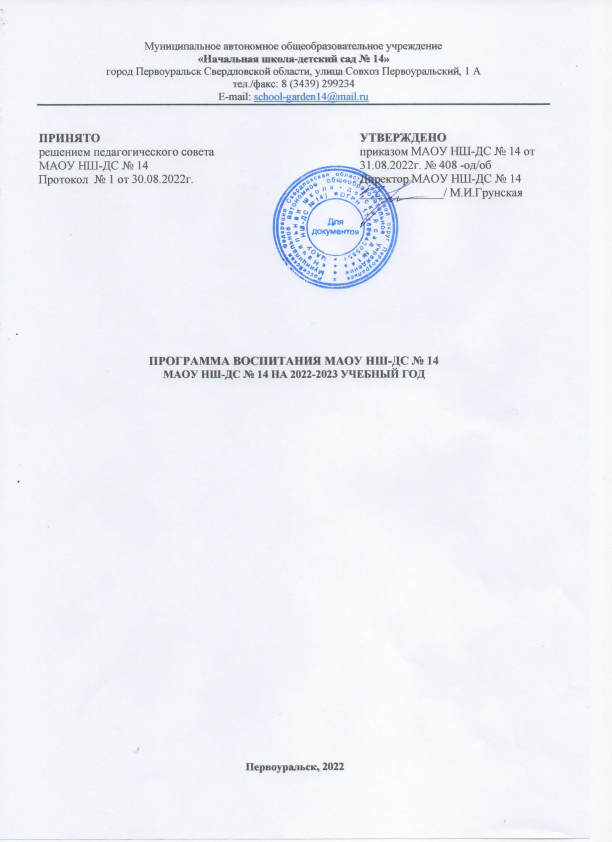 